La Camera di commercio premia le impreseLa cerimonia di premiazione si tiene domenica 8 maggio alle ore 10:30 nell’Auditorium di San Francesco a LuccaLucca, 6 maggio 2022 – Domenica 8 maggio alle ore 10:30 saranno si tiene la cerimonia di Premiazione della Fedeltà al lavoro e del progresso economico, presso l’Auditorium di San Francesco a Lucca. Dopo i saluti istituzionali da parte del Commissario straordinario della Camera di commercio di Lucca, dott. Giorgio Bartoli, e delle Autorità saranno consegnati 80 riconoscimenti a dipendenti, imprese, imprenditori e amministratori della provincia di Lucca che hanno presentato la domanda a gennaio 2022.Il concorso, promosso dall’ente camerale ogni anno, premia i lavoratori dipendenti nel settore privato con almeno 35 anni di anzianità, imprenditori, amministratori e imprese con più di 30 anni di ininterrotta attività, le imprese “storiche”, che vantano almeno 60 anni di attività, e le imprese che si sono contraddistinte per l’internazionalizzazione, la tutela dell’ambiente, e l’incremento dell’occupazione.Il programma dell’evento prevede anche intermezzi musicali del Quartetto di trombe, dell’Ensemble di flauti e Gruppo Jazz a cura degli allievi del Liceo Musicale A. Passaglia di Lucca.Al termine della cerimonia ci sarà un brindisi a cura della Strada del Vino e dell’Olio di Lucca, Montecarlo e Versilia.Questo l’elenco di coloro che riceveranno il riconoscimento da parte dell’ente camerale per le seguenti categorie con l’indicazione degli anni di anzianità al 31 dicembre 2021:DipendentiIacopo Mori con 39 anni di anzianità, dipendente della Cooperativa L'Unitaria con sede a CapannoriPaolo Mazzei con 43 anni di anzianità, dipendente della Sacchettificio Riani s.r.l. con sede a Coreglia AntelminelliGiovanni Maccioni con 44 anni di anzianità, dipendente della Humanitas pro Croce Verde s.r.l. con sede a LuccaAntonietta Pucci con 40 anni di anzianità, dipendente della Ele s.r.l. con sede a CapannoriPaolo Magistrelli con 38 anni di anzianità, dipendente della Se.Ma.P. s.r.l. con sede a CamporgianoImprese con più di 30 anni di anzianitàABR s.s di Bertacca Guido da 36 anni vivaismo e florovivaismo a ViareggioAutofficina Pellegrini di Pellegrini Giuseppe & C. s.n.c. da 36 anni autofficina a AltopascioBacci Luciano da 42 anni officina meccanica per riparazione auto elettrauto e installazione impianti gpl e metano a MolazzanaBar Pasticceria Piero di Giannini Paolo da 51 anni attività di pasticceria a CapannoriBechelli Raffaele da 35 anni agricoltura e zootecnia a Castiglione di GarfagnanaCappellini Richard da 36 anni escavazione e movimento terra - autotrasporto merci per conto terzi a LUCCACarmazzi Marco da 38 anni azienda florovivaistica a ViareggioCarrozzeria nuova di Gaspari Walter da 37 anni carozzeria a Villa CollemandinaCasini Maurizio da 34 anni idraulico a LuccaCerù s.r.l. da 36 anni commercio all'ingrosso e al dettaglio di materiale per l'edilizia in genere a PescagliaDomina s.n.c. di Bozzi Sonia e Cucinelli Marcella da 31 anni acconciature a LuccaDoscioli Alessandra da 31 anni intermediazione mobiliare a ViareggioFalegnameria Ro.Ba. di Rossi & Batini s.n.c. da 45 anni falegnameria a MassarosaFarmacia SS. Annunziata Dr. Elio Rossi da 32 anni farmacia a CapannoriFontana Marco da 48 anni fiori recisi e verde ornamentale a MontecarloIstituto di Estetica di Nobili Mara da 49 anni servizi degli istituti di bellezza a PorcariLa Mano Amica società cooperativa sociale da 32 anni La Mano Amica società cooperativa sociale a LuccaLencioni Daniele da 31 anni attività di macelleria a CapannoriLupi Renzo da 37 anni tipografia a CamaioreM.G.M. Service di Martinelli & Michelini s.n.c. da 34 anni riparazione di elettrodomestici a CapannoriMassei Vasco da 44 anni autotrasportatore a PescagliaMercatino Fanini Arte s.n.c. di Fanini Piero Daniela & C. da 52 anni vendita biciclette, giocattoli e tempo libero a CapannoriMilani Pietro & Romano s.n.c. di Milani Marcello & C. da 57 anni utensili per la lavorazione marmo a StazzemaPardi Gianfranco & Figli s.n.c. da 31 anni officina meccanica a LuccaPardini Armando costruzioni edili da 44 anni Impresa edile a PescagliaPietrasanta Alessandra da 35 anni legatoria a LuccaPucci Giovanna da 32 anni coltivazione di fiori a ViareggioSab Shoes s.r.l. da 52 anni produzione e commercializzazione di calzature da donna e bambino a CapannoriSanti Ademara da 47 anni agricoltura a BargaSanti Jose da 32 anni merceria abbigliamento a Fabbriche di VergemoliSimonelli Daniela da 41 anni coltivazione di ortaggi a PietrasantaStefanini Alcide da 42 anni coltivazione di ortaggi a CamaioreImprenditori con più di 30 anni di anzianitàAlberto Montrasio con 42 anni di anzianità, imprenditore nell’impresa Società Agricola Il Colle di Montrasio Carlo e Alberto con sede a PorcariAmadeo Marcucci con 46 anni di anzianità, imprenditore nell’impresa Marcucci Franco con sede a CapannoriArmando Parenti con 48 anni di anzianità, imprenditore nell’impresa Parenti Armando & C. s.n.c. Termoidraulico con sede a CapannoriBruno Renucci con 63 anni di anzianità, imprenditore nell’impresa Società Agricola Renucci Alessandro e Franco con sede a BargaCarlo Favilla con 49 anni di anzianità, imprenditore nell’impresa Cooperativa  Agraria S.Cassiano con sede a LuccaDaniele Unti con 50 anni di anzianità, imprenditore nell’impresa F.A.L. s.r.l. con sede a Bagni di LuccaDomenico Bianchi con 31 anni di anzianità, imprenditore nell’impresa Astra Service di Bianchi Domenico con sede a CapannoriFrancesco Franco con 46 anni di anzianità, imprenditore nell’impresa Special Vibro s.r.l. con sede a PorcariGaia Gemignani con 30 anni di anzianità, imprenditore nell’impresa Bagno Clorinda Bertuccelli di Cipriani Rinaldo e Gemignani Gaia e c. s.n.c. con sede a ViareggioGiovanna Del Carlo con 31 anni di anzianità, imprenditore nell’impresa NT Food s.p.a. con sede a AltopascioGiovanni Rugiati con 48 anni di anzianità, imprenditore nell’impresa Rugiati Giovanni con sede a Villa BasilicaGiulio Taddeucci con 57 anni di anzianità, imprenditore nell’impresa Buccellato Taddeucci di Giulio e Anna Magalì Taddeucci s.n.c. con sede a LuccaGiuseppe Menesini con 45 anni di anzianità, imprenditore nell’impresa Agraria Menesini di Menesini Giuseppe & C. s.a.s. con sede a LuccaItalina Cipriani con 36 anni di anzianità, imprenditore nell’impresa Bagno Clorinda Bertuccelli di Cipriani Rinaldo e Gemignani Gaia e c. s.n.c. con sede a ViareggioLuigi Renucci con 68 anni di anzianità, imprenditore nell’impresa Società Agricola Renucci Alessandro e Franco con sede a BargaManolo Querchi con 41 anni di anzianità, imprenditore nell’impresa Autofficina Querchi Manolo con sede a CapannoriMassimo Del Carlo con 43 anni di anzianità, imprenditore nell’impresa Bar Oriano sas con sede a ViareggioPaola Pardini con 35 anni di anzianità, imprenditore nell’impresa Paola & Ilaria Parrucchieri - Estetica - Solarium di Pardini Paola & C. s.n.c. con sede a CapannoriPier Giorgio Tardelli con 59 anni di anzianità, imprenditore nell’impresa Arredamenti Tardelli s.r.l. con sede a Castelnuovo GarfagnanaPietro Serafino Viviani con 32 anni di anzianità, imprenditore nell’impresa Toscana Costruzioni s.n.c. di Alessandro e Pietro Viviani con sede a LuccaVitaliano Della Buona con 30 anni di anzianità, imprenditore nell’impresa Della Buona s.r.l. con sede a PietrasantaUfficio Stampa – Relazioni EsterneFrancesca Sargenti​Iscr. Ordine pubblicisti Regione Toscana​ n. 176178Tel. +39 0583 976.686 - cell. +39 329 3606494 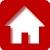 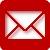 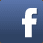 